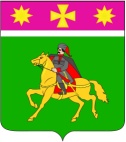 АДМИНИСТРАЦИЯПОЛТАВСКОГО СЕЛЬСКОГО ПОСЕЛЕНИЯКРАСНОАРМЕЙСКОГО РАЙОНАП О С Т А Н О В Л Е Н И Еот 22.07.2022                                                                                               № 172станица Полтавская «Об изменении адреса объекта недвижимого имущества»Руководствуясь Федеральным законом от 6 октября 2003 г.                             № 131-ФЗ   «Об общих принципах организации местного самоуправления         в Российской Федерации», постановлением Правительства Российской Федерации от 19 ноября 2014 г. № 1221 «Об утверждении правил присвоения, изменения и аннулирования адресов», на  основании  заявления Зубарь С.Н. и предоставленных документов администрация Полтавского сельского поселения Красноармейского района п о с т а н о в л я е т: 1. Изменить адрес земельному участку с кадастровым номером 23:13:0103021:627 площадью 871 кв. м., расположенному  по адресу: Российская Федерация, Краснодарский край, Красноармейский район, Полтавское сельское поселение, станица Полтавская, ул. Огородная, 84/1:Российская Федерация, Краснодарский край, Красноармейский район, Полтавское сельское поселение, станица Полтавская, ул. Огородная, 84.2. Изменить адрес земельному участку с кадастровым номером 23:13:0103021:628 площадью 614 кв. м., расположенному  по адресу: Российская Федерация, Краснодарский край, Красноармейский район, Полтавское сельское поселение, станица Полтавская, ул. Огородная, 84:Российская Федерация, Краснодарский край, Красноармейский район, Полтавское сельское поселение, станица Полтавская, ул. Огородная, 84/1.2. Постановление  вступает  в  силу  со  дня  его  подписания.Исполняющий обязанности главыПолтавского сельского поселенияКрасноармейского района                                                                   В. А. Гористов